The Third Sunday in Lent March 3rd, 2024 at 10 amThe Holy Eucharist: Rite II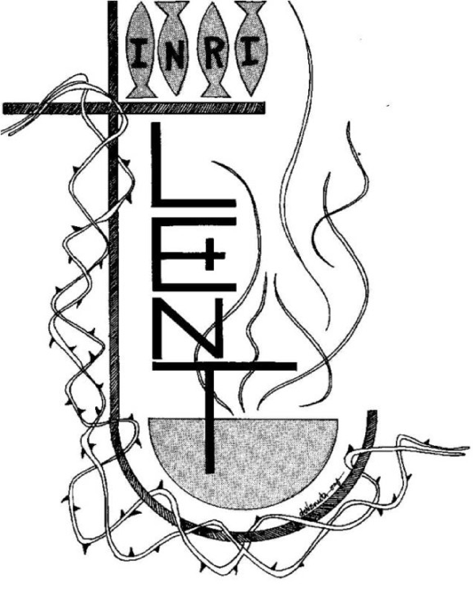 ++++++++++++++++++++++++++++++++++++++++++INFORMATION FOR NEWCOMERS: WELCOME TO CHRIST CHURCH!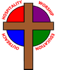 Our motto is true whether you're here for the very first timeor you've been a member for decades –There is a place for you at God's Table!The worship service has two main parts: the Liturgy of the Word, which includes Scripture readings and a sermon, and the Liturgy of the Table, which is also called Holy Eucharist or Communion. You will notice moments in the service when people stand, kneel, bow, and make the sign of the cross. There is no one “right” way to worship, so do what is comfortable for you at any given time in worship. All Baptized Christians are welcome at Christ’s Table for Communion. If you do not wish to receive communion, you may come forward and request a blessing. If you wish to receive communion in your pew, please notify the ushers. And if you need a gluten-free wafer, just let Rev. Michelle know.If you have not been baptized, or if you have questions about Holy Baptism, please talk to The Rev. Dr. Michelle Boomgaard after the service -- the people of Christ Church would love to walk with you to your baptism and beyond!When you enter a Christ Episcopal Church worship service/event, you will be entering an area where photography, video and audio recording may occur. Finally, if you are a visitor, please fill-out a Welcome Card on the back of the pew, so we can add you to our weekly information email the NewsNote. The Holy Eucharist PRELUDE: Improvisation on "Now, My Tongue, the Mystery Telling" - Pange Linqua/arr. CallahanOPENING HYMN: “Christ is made the sure foundation”                                                                   Hymnal 518THE LITURGY OF THE WORDOPENING ACCLAMATION                                                    Celebrant: Bless the Lord who forgives all our sins.People:      His mercy endures forever. Amen.THE DECALOGUEHear the commandments of God to his people:
I am the Lord your God who brought you out of bondage. You shall have no other gods but me.
Amen. Lord have mercy.You shall not make for yourself any idol.
Amen. Lord have mercy.You shall not invoke with malice the Name of the Lord your God. 
Amen. Lord have mercy.Remember the Sabbath day and keep it holy.
Amen. Lord have mercy.Honor your father and your mother.
Amen. Lord have mercy.You shall not commit murder.
Amen. Lord have mercy.You shall not commit adultery.
Amen. Lord have mercy.You shall not steal.
Amen. Lord have mercy.You shall not be a false witness.
Amen. Lord have mercy.You shall not covet anything that belongs to your neighbor. 
Amen. Lord have mercy.THE CONFESSION AND ABSOLUTIONCelebrant:  Let us confess our sins against God and our neighbor.All:	      Most merciful God, we confess that we have sinned against you in thought, word, and deed, by what we have done, and by what we have left undone. We have not loved you with our whole heart; we have not loved our neighbors as ourselves. We are truly sorry and we humbly repent. For the sake of your Son Jesus Christ, have mercy on us and forgive us; that we may delight in your will, and walk in your ways, to the glory of your Name. Amen.Celebrant: Almighty God have mercy on you, forgive you all your sins through our Lord Jesus Christ, strengthen you in all goodness, and by the power of the Holy Spirit keep you in eternal life. Amen.TRISAGION	                                                                                                                           Hymnal S99                                      Holy God, Holy and Mighty,                           Holy Immortal One, Have mercy upon us.                                     Holy God, Holy and Mighty,                          Holy Immortal One, Have mercy upon us.                                    Holy God, Holy and Mighty,                          Holy Immortal One, Have mercy upon us.COLLECT OF THE DAYCelebrant: The Lord be with you. People:      And also with you. Celebrant:  Let us pray. Almighty God, you know that we have no power in ourselves to help ourselves: Keep us both outwardly in our bodies and inwardly in our souls, that we may be defended from all adversities which may happen to the body, and from all evil thoughts which may assault and hurt the soul; through Jesus Christ our Lord, who lives and reigns with you and the Holy Spirit, one God, forever and ever. Amen.Dieu tout-puissant, tu sais que nous n’avons aucun pouvoir en nous-mêmes pour nous aider : garde-nous extérieurement dans nos corps et intérieurement dans nos âmes, afin que nous soyons protégés de toute; adversité qui pourrait atteindre notre corps et de toute mauvaise pensée qui pourrait assaillir et blesser notre âme par Jésus Christ, notre Seigneur, qui vit et règne avec toi et le Saint-Esprit, un seul Dieu, pour les siècles des siècles. Amen. THE LESSONSTHE FIRST READING                                                                                                                   Exodus 20:1-17Then God spoke all these words:I am the Lord your God, who brought you out of the land of Egypt, out of the house of slavery; you shall have no other gods before me.You shall not make for yourself an idol, whether in the form of anything that is in heaven above, or that is on the earth beneath, or that is in the water under the earth. You shall not bow down to them or worship them; for I the Lord your God am a jealous God, punishing children for the iniquity of parents, to the third and the fourth generation of those who reject me, but showing steadfast love to the thousandth generation of those who love me and keep my commandments.You shall not make wrongful use of the name of the Lord your God, for the Lord will not acquit anyone who misuses his name.Remember the sabbath day, and keep it holy. For six days you shall labor and do all your work. But the seventh day is a sabbath to the Lord your God; you shall not do any work—you, your son or your daughter, your male or female slave, your livestock, or the alien resident in your towns. For in six days the Lord made heaven and earth, the sea, and all that is in them, but rested the seventh day; therefore the Lord blessed the sabbath day and consecrated it.Honor your father and your mother, so that your days may be long in the land that the Lord your God is giving you.You shall not murder.You shall not commit adultery.You shall not steal.You shall not bear false witness against your neighbor.You shall not covet your neighbor’s house; you shall not covet your neighbor’s wife, or male or female slave, or ox, or donkey, or anything that belongs to your neighbor.Lector: The Word of the Lord.People:  Thanks be to God.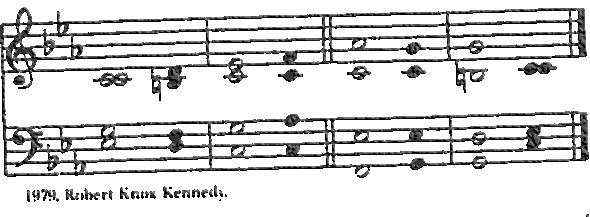 THE RESPONSE                                                                                                                 PSALM 191 The heavens declare the glory of God, *
and the firmament shows his handiwork.2 One day tells its tale to another, *
and one night imparts knowledge to another.3 Although they have no words or language, *
and their voices are not heard,4 Their sound has gone out into all lands, *
and their message to the ends of the world.5 In the deep has he set a pavilion for the sun; *
it comes forth like a bridegroom out of his chamber; it rejoices like a champion to run its course.6 It goes forth from the uttermost edge of the heavens and runs about to the end of it again; *
nothing is hidden from its burning heat.7 The law of the Lord is perfect and revives the soul; *
the testimony of the Lord is sure and gives wisdom to the innocent.8 The statutes of the Lord are just and rejoice the heart; *
the commandment of the Lord is clear and gives light to the eyes.9 The fear of the Lord is clean and endures forever; *
the judgments of the Lord are true and righteous altogether.10 More to be desired are they than gold, more than much fine gold, *
sweeter far than honey, than honey in the comb.11 By them also is your servant enlightened, *
and in keeping them there is great reward.12 Who can tell how often he offends? *
cleanse me from my secret faults.13 Above all, keep your servant from presumptuous sins; let them not get dominion over me; *
then shall I be whole and sound, and innocent of a great offense.14 Let the words of my mouth and the meditation of my heart be acceptable in your sight, *
O Lord, my strength and my redeemer.THE SECOND LESSON                                                                                                   1 Corinthians 1:18-25The message about the cross is foolishness to those who are perishing, but to us who are being saved it is the power of God. For it is written,“I will destroy the wisdom of the wise, 
and the discernment of the discerning I will thwart.”Where is the one who is wise? Where is the scribe? Where is the debater of this age? Has not God made foolish the wisdom of the world? For since, in the wisdom of God, the world did not know God through wisdom, God decided, through the foolishness of our proclamation, to save those who believe. For Jews demand signs and Greeks desire wisdom, but we proclaim Christ crucified, a stumbling block to Jews and foolishness to Gentiles, but to those who are the called, both Jews and Greeks, Christ the power of God and the wisdom of God. For God’s foolishness is wiser than human wisdom, and God’s weakness is stronger than human strength.Lector: The Word of the Lord.People:  Thanks be to God.SEQUENCE HYMN: “O Christ, the Word Incarnate”                                                                   Hymnal 632 GOSPELCelebrant: The Holy Gospel of our Lord Jesus Christ according to John (John 2:13-22).People:   Glory to you, Lord Christ.The Passover of the Jews was near, and Jesus went up to Jerusalem. In the temple he found people selling cattle, sheep, and doves, and the money changers seated at their tables. Making a whip of cords, he drove all of them out of the temple, both the sheep and the cattle. He also poured out the coins of the money changers and overturned their tables. He told those who were selling the doves, “Take these things out of here! Stop making my Father’s house a marketplace!” His disciples remembered that it was written, “Zeal for your house will consume me.” The Jews then said to him, “What sign can you show us for doing this?” Jesus answered them, “Destroy this temple, and in three days I will raise it up.” The Jews then said, “This temple has been under construction for forty-six years, and will you raise it up in three days?” But he was speaking of the temple of his body. After he was raised from the dead, his disciples remembered that he had said this; and they believed the scripture and the word that Jesus had spoken. Celebrant: The Gospel of the Lord.People:   Praise to you, Lord Christ.Sermon                                                       The Rev. Dr. Michelle BoomgaardTHE NICENE CREED                                                                       SYMBOLE DE NICÉEWe believe in one God, the Father, the Almighty,            Nous croyons en un seul Dieu, le Père tout-puissant, maker of heaven and earth, of all that is,                          Créateur du ciel et de la terre, seen and unseen. We believe in one Lord,                         De toutes les choses visibles et invisibles.Jesus Christ, the only Son of God,                                     Nous croyons en un seul Seigneur, Jésus Christ, eternally begotten of the Father, God from God,             Le Fils unique de Dieu,Light from Light, true God from true God,                     Endgendré du Père avant tous les siècles, begotten, not made, of one Being with the Father.          Dieu né de Dieu, Lumière née de la Lumière,Through him all things were made.                                  Vrai Dieu né du vrai Dieu, Engendré, non pas crée,For us and for our salvation he came down                     Un seul être avec le Père, Et par lui tout a été fait.from heaven, by the power of the Holy Spirit                  Pour nous et pour notre salut,he became incarnate from the Virgin Mary,                    Il est descendu des cieux, and was made man. For our sake he was                         Il s’est incarné par le saint-Esprit en la Vierge Marie,crucified under Pontius Pilate;                                  Et s’est fait homme. Crucifié pour nous sous Ponce Pilate,he suffered death and was buried.                                    Il a souffert la Passion,On the third day he rose again in accordance                 Il a été mis au tombeau,with the Scriptures; he ascended into heaven                 Il est ressuscité le troisième jour, selon les Écritures ;and is seated at the right hand of the Father.                 Il est monté aux cieux,He will come again in glory to judge the living              Il siège à la droite du Père,and the dead, and his kingdom will have no end.          Il reviendra dans la gloire pour juger We believe in the Holy Spirit, the Lord,                         les vivants et les morts, the giver of life, who proceeds from the Father,            Et son règne n’aura pas de fin.and the Son. With the Father and the Son he                Nous croyons en l’Esprit saint,is worshiped and glorified, He has spoken                     Qui est Seigneur et qui donne la vie,through the Prophets. We believe in one holy               Que procède du Père et du Fils,catholic and apostolic Church.                                        Avec le Père et le Fils, il reçoit même We acknowledge one baptism                                          adoration et même gloire; Il a parlé par les Prophètes.for the forgiveness of sins.                                                Nous croyons en l’Église une, sainte,We look for the resurrection of the dead,                       catholique et apostolique.and the life of the world to come. Amen.                        Nous reconnaissons us seul baptême pour                                                                                le pardon des péchés. Nous attendons la résurrection des morts                                                                                            Et la vie du monde à venir. Amen.                                                                                                                        THE PRAYERS OF THE PEOPLEWith all our heart and with all our mind, let us pray to the Lord, saying "Lord, have mercy." Congregational responses are in bold.SilenceFor the peace from above, for the loving-kindness of God, and for the salvation of our souls, let us pray to the Lord.
Lord, have mercy.For the peace of the world, for the welfare of the Holy Church of God, and for the unity of all peoples, let us pray to the Lord.
Lord, have mercy.
For our Bishop, and for all the clergy and people, especially Justin, Archbishop of Canterbury; Michael, our Presiding Bishop; Kristin, our Bishop, and Michelle, our rector, let us pray to the Lord.
Lord, have mercy.For our President, for the leaders of the nations, and for all in authority, let us pray to the Lord.
Lord, have mercy.For this city, for every city and community, and for those who live in them. In the Northwest Region cycle of prayer, we pray for Trinity, Troy; St. Paul’s, Oakwood; Christ Church, Xenia, and Epiphany, Urbana. In our service and our various ministries, especially Children’s Rescue/The Ark, Christ Church Food Pantry, Habitat for Humanity, Safe Harbor House/Her Story, and Rock of Hope, let us pray to the Lord.
Lord, have mercy.For seasonable weather, and for an abundance of the fruits of the earth, and to those celebrating birthdays, especially Judy McGregor and celebrating anniversaries this week let us pray to the Lord.
Lord, have mercy.For the good earth which God has given us, and for the wisdom and will to conserve it, let us pray to the Lord.
Lord, have mercy.For those who travel on land, on water, or in the air, let us pray to the Lord.
Lord, have mercy.For the aged and infirm, for the widowed and orphans, and for the sick and the suffering, especially Marj Vasileff, Pat, Marilyn Howat, Jeanie Everingham, Bonnie Bingman, Jody Gatten, Sharon B, Anita Beardsell, Bill Everingham, Don Rode, Diana DeVoe, Sandi Eyman, Margaret Mattox, Joy Bartenstein, Dodi Holmes, Martha Chaney, Charlene Schreiber, Alice Kelly, Barb Kelly, and Traudie Milleck; and any others we may now name, silently or aloud let us pray to the Lord.
Lord, have mercy.For the poor and the oppressed, for the unemployed and the destitute, for prisoners and captives, and for all who
remember and care for them, let us pray to the Lord.
Lord, have mercy.For all who have died in the hope of the resurrection, and for all the departed, let us pray to the Lord.
Lord, have mercy.For deliverance from all danger, violence, oppression, and degradation, let us pray to the Lord.
Lord, have mercy.For the absolution and remission of our sins and offenses, let us pray to the Lord.
Lord, have mercy.That we may end our lives in faith and hope, without suffering and without reproach, let us pray to the Lord.
Lord, have mercy.Defend us, deliver us, and in thy compassion protect us, O Lord, by thy grace.
Lord, have mercy.In the communion of all the saints, let us commend ourselves, and one another, and all our life, to
Christ our God.
To thee, O Lord our God.The celebrant adds a concluding collect.THE PEACEANNOUNCEMENTSOFFERTORY: "Gloria Patri" - Palestinian/arr. TolmagePRESENTATION OF THE GIFTS                                                                                               Hymnal 380, v. 3Praise God from whom all blessings flow;praise him, all creatures here below;praise him above, ye heavenly host:praise Father, Son and Holy Ghost    THE HOLY COMMUNIONTHE GREAT THANKSGIVING: EUCHARISTIC PRAYER A                        The Lord be with you.People         And also with you.Celebrant    Lift up your hearts.People        We lift them to the Lord.Celebrant    Let us give thanks to the Lord our God.People         It is right to give him thanks and praise.It is right, and a good and joyful thing, always and everywhere to give thanks to you, Father Almighty, Creator of heaven and earth, through Jesus Christ our Lord; who was tempted in every way as we are, yet did not sin.  By his grace we are able to triumph over every evil, and to live no longer for ourselves alone, but for him who died for us and rose again.Therefore we praise you, joining our voices with Angels and Archangels and with all the company of heaven, who forever sing this hymn to proclaim the glory of your Name:Holy, holy, holy Lord, God of power and might,                                                                          Hymnal S124                                                  heaven and earth are full of your glory.Hosanna in the highest. Blessed is he who comes in the name of the Lord.Hosanna in the highest. Holy and gracious Father: In your infinite love you made us for yourself; and, when we had fallen into sin and become subject to evil and death, you, in your mercy, sent Jesus Christ, your only and eternal Son, to share our human nature, to live and die as one of us, to reconcile us to you, the God and Father of all.  He stretched out his arms upon the cross, and offered himself in obedience to your will, a perfect sacrifice for the whole world.On the night he was handed over to suffering and death, our Lord Jesus Christ took bread; and when he had given thanks to you, he broke it, and gave it to his disciples, and said, “Take, eat: This is my Body, which is given for you. Do this for the remembrance of me.”After supper he took the cup of wine; and when he had given thanks, he gave it to them, and said, “Drink this, all of you: This is my Blood of the new Covenant, which is shed for you and for many for the forgiveness of sins. Whenever you drink it, do this for the remembrance of me.”Therefore we proclaim the mystery of faith:Christ has died.Christ is risen.Christ will come again.We celebrate the memorial of our redemption, O Father, in this sacrifice of praise and thanksgiving. Recalling his death, resurrection, and ascension, we offer you these gifts. Sanctify them by your Holy Spirit to be for your people the Body and Blood of your Son, the holy food and drink of new and unending life in him. Sanctify us also that we may faithfully receive this holy Sacrament, and serve you in unity, constancy, and peace; and at the last day bring us with all your saints into the joy of your eternal kingdom.All this we ask through your Son Jesus Christ. By him, and with him, and in him, in the unity of the Holy Spirit all honor and glory is yours, Almighty Father, now and forever.  Amen.And now, as our Savior Christ has taught us, we are bold to say,Our Father, who art in heaven,                       Notre Père, qui es aux cieux,hallowed be thy name,                                      Que ton nom soit sanctifé;thy kingdom come, thy will be done,               Que ton règne vienne ; que ta volonté soit faiteon earth as it is in heaven.                                Sur la terre comme au ciel.Give us this day our daily bread.                     Donne-nous aujourd’hui notre pain de ce jour.                          And forgive us our trespasses,                         Pardonne-nous nos offenses,as we forgive those who trespass against us.  Comme nous pardonnons aussi À ceux qui nous ont offensés.And lead us not into temptation,                      Et nous laisse pas entrer en tentation,but deliver us from evil.                                    Mais délivre-nous du mal.For thine is the kingdom,                                  Car c’est à toi qu’appartiennent le règne,and the power, and the glory,                           La puissance et la gloire, forever and ever. Amen.                                   Pour les siècles des siècles. Amen.THE BREAKING OF THE BREAD                                                                                                   Hymnal S161Lamb of God, you take away the sins of the world: have mercy on us.Lamb of God, you take away the sins of the world: have mercy on us.Lamb of God, you take away the sins of the world: grant us peace.THE INVITATION TO COMMUNION COMMUNION HYMN: “Jesus, Remember me, when you come into your Kingdom”                                                    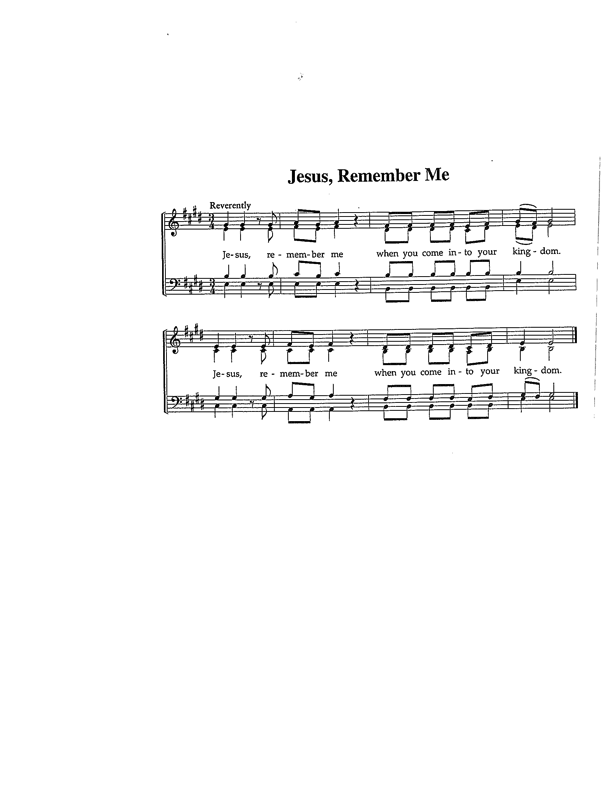 PRAYER AFTER COMMUNION- Celebrant and people togetherEternal God, heavenly Father, you have graciously accepted us as living members of your Son our Savior Jesus Christ, and you have fed us with spiritual food  in the Sacrament of his Body and Blood. Send us now into the world in peace, and grant us strength and courage to love and serve you with gladness and singleness of heart; through Christ our Lord. Amen.THE BLESSINGBow down before the Lord. Grant, Almighty God, that your people may recognize their weakness and put their whole trust in your strength, so that they may rejoice forever in the protection of your loving providence; through Christ our Lord. Amen. CLOSING HYMN: “Hail, thou once despised Jesus”                                                                        Hymnal  495                                      THE DISMISSAL     Celebrant: Go in peace to love and serve the Lord. 	                       People:      Thanks be to God.POSTLUDE: Gymnopedie #1 - Erik SatieAnnouncements from Christ ChurchPastoral emergenciesIf you need to reach Rev. Michelle for a pastoral emergency, the number is (937) 505-0141. For non-emergencies, you can call the office at (937) 323-8651 or email Rev. Michelle at mboomgaard@christspringfield.org.Lenten Book StudyJoin Christ Church, located at 409 East High Street, Springfield, Ohio 45505, during Lent on Tuesday evenings from 5:30 to 7:30 pm for a supper and discussion of the Way of Love. Living the Way of Love is a 40-day devotional with each day’s reading including a reference to a passage of Scripture and a short reflection on one of the seven steps in Bishop Michael Curry’s “Way of Love” path to a Jesus-centered life.African Bible StudyAs we approach the Lenten Season, Pat Cary and Keith Doubt would like to invite people at Christ Church to join us for African Bible Study.  We meet online at 1 PM on Wednesdays.  If  interested, send Keith an email at keithdoubt@123mail.org and he will tell you how to join.Christ Church Food Pantry The March Drive-thru Food Pantry will be on March 20th, 2024. Volunteers are needed to help unload food, pack food, and help with customer service at approximately 8:15 am. Please contact either Brian Shelburne at bshelburne@wittenberg.edu, Kelly Zeller at zellerk0611@gmail.com, or Anne Randolph at annejrand@aol.com to volunteer.Upcoming Food Pantry opportunities:March 6th, 2024- the first food pick-up at approximately 8:00 amMarch 13th, 2024 - the second food pick-up at approximately 8:00 amMarch 14th, 2024 - grocery bagging day - start time at 9:00 amMarch 20th, 2024 – Food Pantry Day! start time at 8:15 am Day of Change: March 10th As our clocks “spring forward”, we will once again collect loose change (bills gladly accepted too!) to support our Christ Church Food Pantry. Use your change to make a change in the lives of the hungry. Special baskets will be passed during the 8 and 10 am in-person services. If you would like to mail in an offering, send it into the office: Christ Church, 409 East High Street, Springfield, Ohio 45505. Easter Flowers: Easter can be a wonderful time to remember loved ones with a gift to Christ Church for flowers. Please email Kelly Zeller at Zellerk0611@gmail.com with your dedication, drop it in the offering plate along with your donation, or mail it in with your donation to the office: 409 East High Street, Springfield, Ohio 45505. The deadline is Sunday, March 10th.Donor(s) In thanksgiving of ______________________________________________________ In memory of _____________________________________________________________2024 Altar Flower Dedication ChartIf you would like to sponsor the Altar flowers for 2024 in memory of or thanksgiving for someone or something, please Kelly Zeller at zellerk0611@gmail.com. Please be very specific in what or who you are dedicating the altar flowers, and if you have a particular choice of flower. The suggested donation is $45. April 14thMay 12thJune 9thJuly 14th and 28thAugust 11th and 18thNovember 24thChrist Church has an option for online giving through the church’s website.    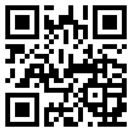 Go to christspringfield.org or use the QR code Go to the tab in the upper right-hand corner marked “Online Giving”Click on the online giving link in blueFill in the amount you would like to giveNext, use the drop box Pledged Giving for a Pledge or Miscellaneous Giving for other givingIf you choose Miscellaneous Giving, there is another memo drop box for the type of giving-choose oneFill out the rest of the formPress ContinueOn the next page, press continueThen enter your billing informationThank you!- If you have questions or concerns, please contact Kelly Zeller at zellerk0611@gmail.com.Ministers for March 3rd, 2024Altar Guild: Joan HurleyChalice: Beth DegerLector: Keith DoubtUshers: Sally Schwartz and Dan McGregorVideographer: Kelly ZellerCoffee Hour Host: Linda MortensenGeneral InformationRector: The Rev. Dr. Michelle BoomgaardSenior Warden: Scott YeazellJunior Warden: Steve Sharp Treasurer: Ken BladhClerk of Vestry: Kelly ZellerVestry at Large: Joy Meyers, Marjory Wentworth, Anne Strothman, Bill Hicks, Lori Swafford, and Rick EveringhamParish Administrator & Program Coordinator: Kelly ZellerDirector of Music: Dr. Christopher DurrenbergerFacility Manager: Paul McAfeeBookkeeper: Tina Knox 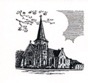                                                                      Christ Episcopal Church409 East High StreetSpringfield, Ohio 45505937-323-8651www.christspringfield.org  